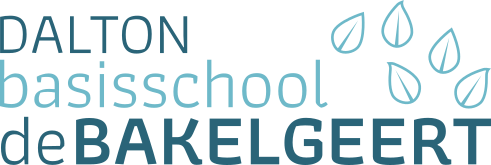 SCHOOLVEILIGHEIDSPLAN.INHOUDSOPGAVEInleiding	3Visie	3Doelstellingen	4Preventief beleid	4Curatief beleid	5Registratie en evaluatie	5Inzicht	7Scheppen van voorwaarden	7Pedagogisch handelen	8Signaleren en effectief handelen	9BijlagenInleidingPer 1 augustus 2015 ging de Wet Sociale Veiligheid op scholen in. Die wet verplicht schoolbesturen om te zorgen voor sociale veiligheid op hun scholen. De nieuwe wet heeft als doel kinderen en jongeren veilig op te laten groeien en geeft de taken en verantwoordelijkheden voor scholen en leerkrachten aan. Een sociaal veilige school heeft beleid vertaald naar concrete acties op de volgende 6 onderwerpen:Gezamenlijk ontwikkelde en gekende visie, kernwaarden, doelen, regels en afsprakenInzicht in veiligheidsbeleving, incidenten en mogelijke risico’s; audits en monitoringScheppen van voorwaarden, beleggen van taken, samenwerken met partners buiten de schoolPositief pedagogisch handelen; ondersteunende houding, voorbeeldgedrag, verbindende relatiesPreventieve activiteiten en programma’s in de school, gericht op leerlingen, ouders en personeelSignaleren en effectief handelen bij signalen, grensoverschrijdend gedrag en incidenten door leerlingen, ouders en personeel.Met de aanpassing van de onderwijswetten heeft Optimus Primair Onderwijs, als het bevoegd gezag van de school de plicht gekregen om zorg te dragen voor de veiligheid op school. Waarbij het bevoegd gezag in ieder geval:een gedegen arbobeleid voert;de veiligheid van leerlingen op school monitort met een instrument dat een representatief en actueel beeld geeft;er zorg voor draagt dat ten minste de volgende taken belegd zijn:–	het coördineren van het beleid in het kader van het tegengaan van pesten;–	het fungeren als aanspreekpunt in het kader van pesten.VisieDoelstellingenDaltonbasisschool De Bakelgeert streeft naar een veilige leer- en werkomgeving, kortom een veilige school. Het beleid dat hiertoe gevoerd wordt is een ontwikkeling die gestoeld is op het besef dat versterking van dit beleid ten goede komt aan de ontwikkeling en het welbevinden van alle leerlingen en het welbevinden van het personeel. Iedereen die werkzaamheden verricht voor De Bakelgeert dan wel onderwijs volgt of anderszins deel uitmaakt van onze gemeenschap wordt geacht zich te onthouden van elke vorm van ongewenst gedrag. De Bakelgeert neemt preventieve en curatieve maatregelen om ongewenst gedrag te voorkomen en te bestrijden. Onder ongewenst gedrag wordt verstaan elke vorm van pesten, (seksuele) intimidatie, racisme, discriminatie, agressie en geweld. Ouders worden geïnformeerd over het beleidsplan en de protocollen, via de schoolgids, website, de informatieavond en de nieuwsbrief ’t Bakelpraatje. Onze leerkrachten bespreken de gedragsregels regelmatig met de leerlingen. Aan iedere leerling wordt de zorg en aandacht geboden die nodig is om zich zo optimaal mogelijk te kunnen ontwikkelen. Deze doelstellingen worden gerealiseerd door het proactief uitdragen van het streven naar een veilige leer-en werkomgeving binnen onze school, onder andere door passende activiteiten uit te voeren. Deze activiteiten zijn gebaseerd op de volgende onderdelen: preventief beleid, ter voorkoming van incidenten curatief beleid, ter voorkoming van verder escalatie bij incidenten registratie en evaluatie (ongevallenregistratie met jaarlijkse evaluatie preventiemedewerker) Preventief beleidDe Bakelgeert neemt maatregelen om pesten, agressie, geweld, discriminatie en seksuele intimidatie tegen te gaan en hiertoe worden de volgende activiteiten ondernomen:gevoelens van veiligheid worden regelmatig geïnventariseerd bij personeel, leerlingen en ouderser zijn gedragsregels opgesteld en deze worden door alle personeelsleden consequent gehandhaafder is een incidentenregistratie personeel, leerlingen en ouders worden geïnformeerd over geldende gedragsregels. Deze regels zijn kenbaar gemaakt via de schoolgids, website en tijdens de informatieavond. Daarnaast wordt pesten, agressie, geweld, discriminatie en seksuele intimidatie aan de orde gesteld:tijdens individuele gesprekken met ouders / medewerkers (functioneringsgesprekken)tijdens teamvergaderingentijdens het managementoverlegtijdens het bestuursoverlegtijdens overleggen met en van de medezeggenschapsradentijdens jaarlijkse gesprekken met de arbodeskundige (VBA adviseurs) over de risico-inventarisatie en het plan van aanpak. Curatief beleidOm adequaat te kunnen handelen naar aanleiding van incidenten en om escalatie te voorkomen wordt iedereen die betrokken of geconfronteerd is met pesten, agressie, geweld, discriminatie en seksuele intimidatie, door de school afdoende hulp en begeleiding geboden. De Bakelgeert heeft hiervoor de volgende maatregelen doorgevoerd: er is een protocol voor opvang bij ernstige incidenten er is een pestprotocol opgesteld (is dit inclusief melding van, pesten, (dreigen met) agressie en/of geweld (verbaal en fysiek), discriminatie of seksuele intimidatie?)er is een protocol veilig internetgebruik, cyberpesten en omgaan met social media er is een procedure voor schorsing en verwijdering van leerlingen vastgesteld schorsing van personeel vindt plaats conform het geldende rechtspositiebesluit onderwijspersoneelvoor ernstige incidenten zijn er vertrouwenspersonen aanwezig er kan hulp worden ingeroepen van externe hulpverleners de vertrouwenspersonen volgen cursussen om zich te specialiseren in hun taak Als een incident leidt tot ziekteverzuim, wordt gehandeld conform het algemeen geldende ziekteverzuimbeleid van Bakelgeert of Optimus PO. Indien een incident niet leidt tot verzuim is aandacht voor slachtoffer (en eventueel) agressor evenzeer gewenst. De schoolleiding van De Bakelgeert stimuleert de betrokkenheid van leidinggevende en collega’s bij de situatie.Registratie en evaluatiePersoneel, leerlingen en ouders die incidenten willen melden, kunnen daarvoor terecht bij de interne contactpersonen. De anonimiteit is hierbij gewaarborgd.Zij werken hierbij volgens de richtlijnen van de klachtenregeling zoals die is vastgesteld door de Bakelgeert of Optimus PO.Om te kunnen sturen, evalueren en haar beleid bij te kunnen stellen draagt onze school zorg voor een nauwkeurige registratie en administratie van incidenten inzake pesten, agressie, geweld, discriminatie en seksuele intimidatie. De Bakelgeert maakt hiervoor gebruik van een registratiesysteem waarin de gegevens van het (interne) meldingsformulier zijn verwerkt. Minimaal eenmaal per schooljaar wordt een overzicht van het aantal meldingen gemaakt. Dit overzicht bevat algemene gegevens, (geen individuele, inhoudelijke of privacygevoelige gegevens) die in de MR en het team van de school worden besproken.Een ieder kan verbetervoorstellen met betrekking tot het beleidsplan melden bij de directie.Het beleidsplan wordt jaarlijks geëvalueerd in het teamoverleg, managementoverleg en met de Medezeggenschapsraad.Op basis van de evaluaties worden de juiste maatregelen ter verbetering van de arbeidsomstandigheden in het plan van aanpak opgenomen. Op basis van het plan van aanpak wordt aan het werk gegaan met de uitvoering van de voorgestelde verbeteringen. Jaarlijks wordt bekeken in hoeverre de verbetermaatregelen in het plan van aanpak ook daadwerkelijk zijn uitgevoerd. GedragsregelsBinnen De Bakelgeert hanteren we drie hoofdregels met betrekking tot het omgaan met elkaar, materialen en de ruimte.Wij hebben respect voor elkaar en elkaars spullen.Wij zorgen voor een rustige werk- en speelomgeving.Wij zorgen ervoor dat iedereen zich veilig voelt.De school gebruikt voor de sociaal emotionele ontwikkeling de volgende doelstellingen:De leerlingen leren met hun mogelijkheden en grenzen om te gaan:ze hebben zelfvertrouwen;ze kunnen gedragsimpulsen beheersen;ze kunnen en durven voor zichzelf en anderen op te komen.De leerlingen leveren een positieve bijdrage in de groep:ze gaan respectvol met anderen om;ze handelen naar algemeen geaccepteerde normen en waarden;ze respecteren verschillen in levensbeschouwing en cultuur;ze durven in de groep voor hun eigen standpunt uit te komen;ze houden rekening met gevoelens en wensen van anderen;ze durven in de groep steun te geven aan iemand met een afwijkend standpunt;ze nemen verantwoordelijkheid voor te verrichten taken.De leerlingen weten dat zijzelf en andere mensen sociale en affectieve behoeftenhebben:ze kunnen opkomen voor zichzelf;ze kunnen rekening houden met anderen;ze laten kanjergedrag zien.Verder gelden er de volgende basisgedragsregels:wij onthouden ons van elke vorm van verbale en fysieke agressie, geweld en/of seksuele intimidatie;wij pesten niet;wij tolereren geen vuurwerkbezit;wij tolereren geen wapenbezit.De volgende categorieën vormen de basis voor het opzetten van onze incidentenregistratie:fysiek geweld dat letsel tot gevolg heeftfysiek geweld waarbij wapens gebruikt zijn, en overige wapens)seksueel misbruikgrove pesterijendiscriminatie (onder meer naar ras, geslacht en homodiscriminatie)bedreigingenvernieling of diefstal van goederendrugs (onderscheiden naar bezit, gebruik en verkoop)Leren van incidentenOm te kunnen leren van incidenten heeft de school zicht op:de rol van betrokkenen (leerlingen, ouders, leraar/team, mentor, contactpersoon, IB-er, vertrouwenspersoon, directie),het (pedagogisch) handelen dat vooraf ging aan het incident en dat volgde naar aanleiding van het incident.en de lijnen die hierbij gevolgd zijn binnen de organisatie van de school.InzichtVeiligheidsbelevingSociale veiligheid draait om het beschermd zijn of het zich beschermd voelen tegen bedreigingen die veroorzaakt worden door het gedrag van mensen in en om de school. Een belangrijke stap om het sociale klimaat te verbeteren is om zicht te krijgen op de veiligheidsbeleving en de beleving van het schoolklimaat door leerlingen, leraren, ouders, schoolondersteuners en directies. De Bakelgeert weet wat er speelt door middel van het signaleren van  knelpunten en het aanpassen van beleid daarop. Daarbij gaat het om antwoorden op vragen als: Hoe veilig is onze school in de beleving van leerlingen, personeel, schoolleiding en ouders van leerlingen? Welke plekken binnen en rondom de school voelen voor leerlingen veilig en welke niet? Hebben ze wel eens geweld ervaren? Worden ze gepest – op het schoolplein, in de klas, of via internet? Of pesten ze zelf? Weten leerlingen en ouders bij wie ze terecht kunnen als er iets vervelends gebeurt?Scheppen van voorwaardenBeleggen van takenHet bieden van sociale veiligheid vraagt van onze school behalve het treffen van maatregelen om sociale onveiligheid tegen te gaan ook een bepaalde inrichting met werkprocessen die bijdragen aan een sociaal veilig, pedagogisch klimaat. Daarbij wordt expliciet hoe naast vakinhoudelijke inzet, aandacht wordt besteed aan de sociaal-emotionele ontwikkeling van leerlingen. Er zijn afspraken gemaakt over:op welke manier in het team met leerlingen wordt gepraat;hoe uitgevoerde interventies in het team met elkaar worden gedeeld;welke rol aan aanvullende expertise wordt toebedacht.Taken en  verantwoordelijkheden zijn verdeeld en bekend bij personeel, ouders en leerlingen.LeerlingenzorgVeiligheid wordt in het onderwijs ook genoemd in relatie tot leerlingenzorg. De Bakelgeert is  voor leerlingen met een ingewikkelde thuissituatie of met leer- en gedragsproblemen een veilige plek.  Voor leerlingen met leer- en gedragsproblemen organiseren leerlingbegeleiders vanuit de school begeleiding gericht op het optimaliseren van de leermogelijkheden en leeromgeving van een individuele leerling. Indien sprake is van een ingewikkelde thuissituatie wordt er door de school een beroep gedaan op schoolmaatschappelijk werk.Leerlingenzorg binnen de school gebeurt vaak in samenwerking met externe instanties zoals jeugdzorg en maatschappelijk werk. Deze samenwerking wordt vormgegeven in de zogenoemde Zorg- en Adviesteams (ZAT).Individuele leerlingenzorg is  iets anders dan schoolveiligheid. Binnen de school wordt informatie uitgewisseld over hoe in de school en in de klas omgegaan kan worden met gedragsproblemen. Dit draagt bij aan een sociaal veilig klimaat.Betrokkenheid van leerlingen en oudersBinnen De Bakelgeert zijn ouders, leerlingen en personeel samen verantwoordelijk voor het pedagogisch klimaat. Zij worden betrokken bij het vormgeven van beleid en hebben een rol bij de uitvoering ervan. Bij grensoverschrijdend gedrag worden interventies genomen, die niet alleen gericht zijn op de individuele leerling maar ook op  de schoolomgeving, de thuisomgeving en leeftijdsgenoten om herhaling van dit gedrag te voorkomen.Samenwerken met partners buiten de schoolIn de samenwerking binnen een ZAT tussen de school en ketenpartners (politie, jeugdzorg en maatschappelijk werk) is duidelijk wat de grenzen zijn van de verantwoordelijkheden van de verschillende partijen die samenwerken. Duidelijk is waar de verantwoordelijkheid van de school stopt en wanneer de school doorverwijst naar ketenpartners zoals jeugdzorg. Deze partijen zijn niet alleen van belang om te betrekken bij interventies gericht op het aanpakken van incidenten en in situaties van onveiligheid, maar ook om (mede) vorm te geven aan beleid voor sociale veiligheid en de school te ondersteunen bij het bevorderen van sociale veiligheid voor groepen en individuen daarbinnen. Dit vraagt een helder beeld over de mate waarin ondersteuning toegevoegde waarde heeft en met welke inhoud de externe partijen die kunnen bieden.Pedagogisch handelenHet tijdig signaleren van problemen en van grensoverschrijdend gedrag (waaronder pesten) en daarop adequaat ingrijpen, hoort bij een veilig schoolklimaat. Het uitdragen van normen en waarden is een verantwoordelijkheid van iedere leerkracht en zijn of haar voorbeeldgedrag is daarbij cruciaal. Leraren helpen leerlingen vormings- en opvoedingsdoelen te bereiken. Door pedagogisch handelen verbindt een leraar de persoonlijke, sociale en morele ontwikkeling van leerlingen met het cognitieve leren.De leerkrachten van onze school zijn toegerust om sociale veiligheid aan te pakken. Zij beschikken over de vaardigheden om te praten over lastige onderwerpen met leerlingen en ouders. Zij weten wat signalen zijn van sociale onveiligheid en zijn in staat om bijvoorbeeld goede antipestmaatregelen te nemen. Leerkrachten volgen cursussen en worden gecoacht.Signaleren en effectief handelenGrensoverschrijdend gedrag vindt vaak plaats buiten het zicht van de leerkracht. Pesten als de leerkracht zich omdraait naar het digibord, agressie in het fietsenhok, discriminatie op internet. Aan de sfeer in de groep en aan het gedrag van leerlingen merkt de leerkracht dat er iets niet in orde is. Leerkrachten weten op welke signalen er gelet moet worden, wanneer actie te nemen en wat te doen. Ervaringen worden bespreekbaar gemaakt in de groep. Leerkrachten weten wanneer zij contact moeten opnemen met de ouders. Ervaringen worden met collega’s besproken en levert een completer beeld op van of er iets speelt waar actie op genomen moet worden. De organisatorische overlegstructuur is bij iedereen helder evenals de afspraken die de school gemaakt heeft met partners als politie en jeugdhulp.Het tijdig signaleren, begrenzen en aanpakken van grensoverschrijdend gedrag zorgt ervoor dat situaties niet escaleren en de gevolgen voor slachtoffers zo veel mogelijk beperkt worden. Op het moment dat duidelijk is dat leerlingen gedrag vertonen dat op school niet getolereerd wordt, heeft een leerkracht, maar ook elke andere schoolmedewerker de taak in actie te komen. De Bakelgeert heeft afspraken gemaakt over welke actie volgt op incidenten. In het veiligheidsplan staan protocollen die gevolgd dienen te worden. Een protocol beschrijft de te volgen procedure, stuurt de beslissingen van een medewerker en geeft voor een specifieke situatie aan wie actie neemt, wat hij doet en op welke manier. Het is een concreet handelingsplan gebaseerd op de visie van de school. Medewerkers wegen voortdurend af of gedrag van leerlingen nog toelaatbaar is, of een grens overschrijdt. CalamiteitenWanneer er zich een ernstig incident afspeelt op school, kan dit een shockerende werking op de hele schoolgemeenschap hebben. Goede en snelle communicatie met medewerkers, leerlingen en ouders zorgt ervoor dat de onrust niet groter wordt. Schakel experts in die de school bijstaan en adviseren bij de opvang van leerlingen, ouders en medewerkers. Daarnaast kunnen zij het schoolpersoneel helpen de leerlingen op te vangen. De school heeft een draaiboek dat omgaan met calamiteiten/incidenten beschrijft. Binnen de school zijn afspraken gemaakt en vastgelegd over hoe om te gaan met media in geval van een ernstig incident. Er is een woordvoerder aangewezen en er is met elkaar afgesproken wat er wel en niet naar buiten wordt gebracht.BIJLAGEN(Zijn onderstaande in rood genoemde stukken beschikbaar binnen de stichting/school?)Protocollen fysiek, verbaal en psychisch geweld en agressie, discriminatie en seksuele intimidatiePestbeleid en pestprotocolVeilig internetgebruik, Cyberpesten en social mediaRegistratieformulier pesten, agressie en geweld, discriminatie en seksuele intimidatieProtocol schorsing en verwijdering van leerlingenBeleidsplan en protocol ongevallenregistratieIntentieverklaringPrivacyregelingDraaiboek hoe om te gaan met/te handelen bij calamiteiten/incidenten